EFEK WARNA WADAH PEMELIHARAAN TERHADAP KELANGSUNGAN HIDUP DAN PERTUMBUHAN UDANG VANAME(Litopenaeus vannamei)SKRIPSIOleh :SURIPTONPM : 1410016111030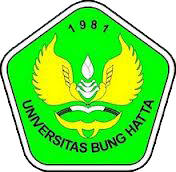 JURUSAN BUDIDAYA PERAIRANFAKULTAS PERIKANAN DAN ILMU KELAUTANUNIVERSITAS BUNG HATTAPADANG2018